18.04 16 группа ИнформатикаДобрый день!	Тема: составление схем. 	Задание: в документе Microsoft Word нарисовать схемы по вариантам, используя вкладку Вставка/ Фигуры1 Вариант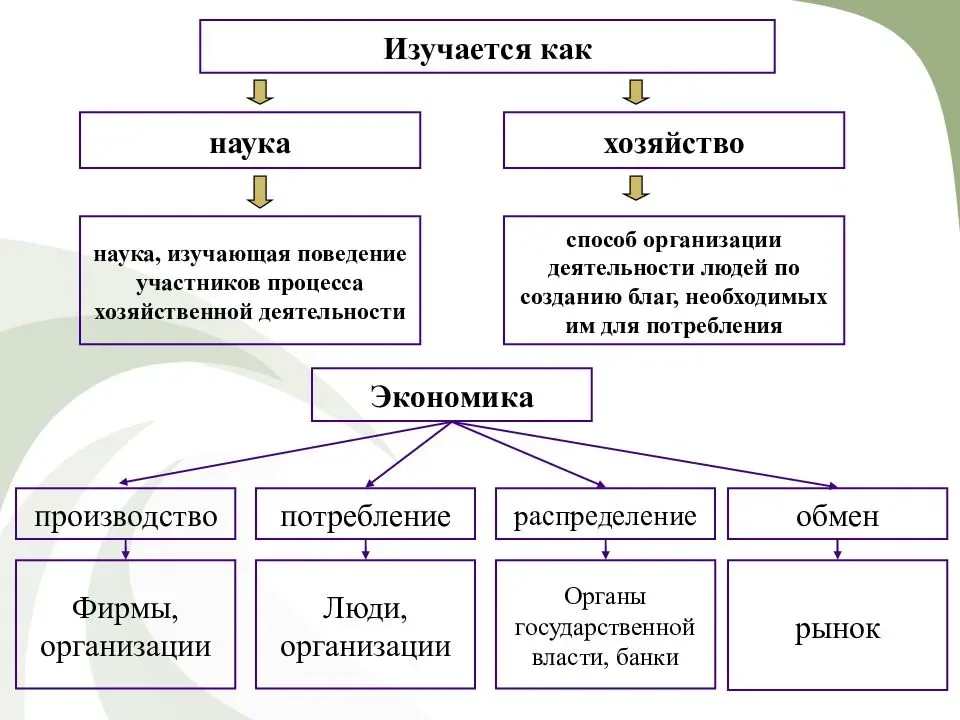 2 вариант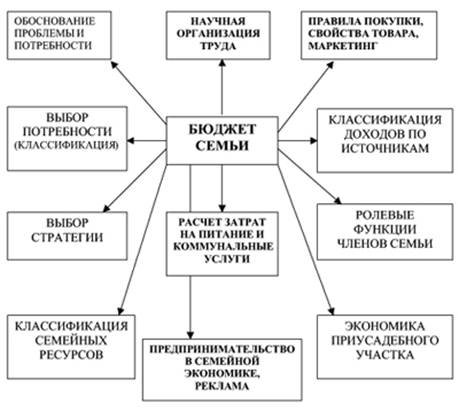 3 вариант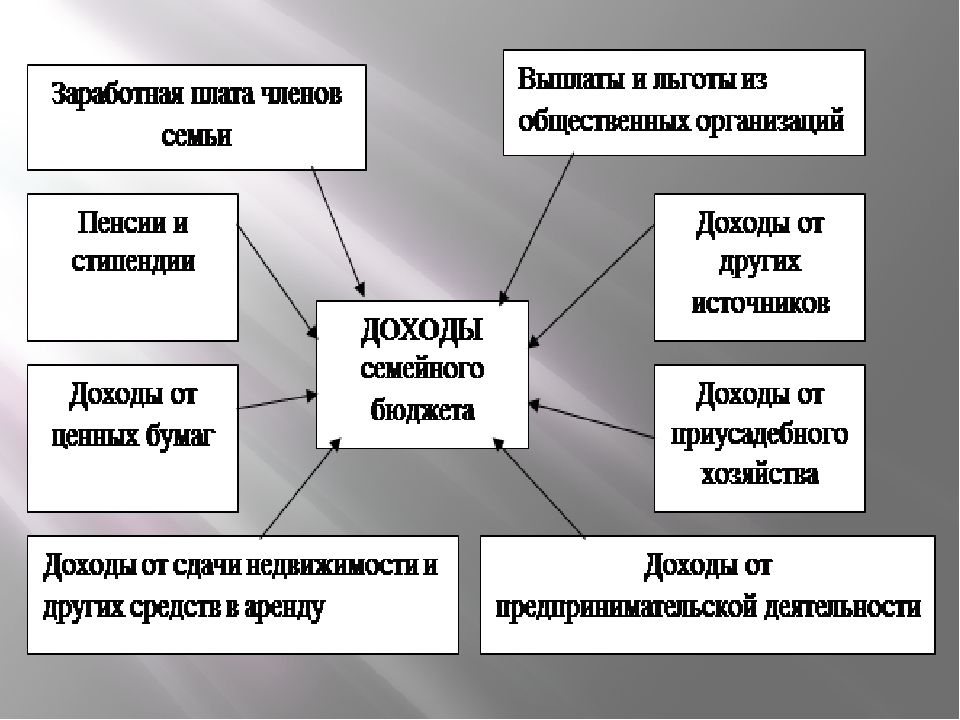 